Soyons missionnaires ! Partenariat avec la Paroisse de Gazeran pour l’Avent. Vente pour vos cadeaux   de Noël  Dimanche 8 décembre Gazeran à l’issue de la messe de 10h30.Vous trouverezdes objets artisanaux réalisés par les ateliers de la mission de Guinée : Objets tressés : corbeilles, dessous de plat ; napperons, trousses, pochettes,quelques bijoux, bandeaux de tête, chapelets colorés, statuettes en bois précieux, etc.Merci de votre générosité !Prévoyez chèque ou liquide pour régler vos achats.Votre achat solidaire financera une action pérenne : former des jeunes guinéens à un métier pour être autonome, créer de la richesse sur place et faire vivre une famille.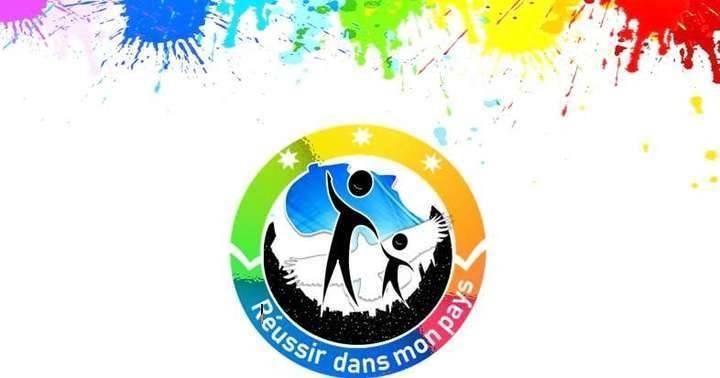 VENTE SOLIDAIRE Réussir dans son pays – Guinée /projet : Un jeune un métier https://www.kwendoo.com/cagnottes/reussir-dans-mon-paysContact : Ségolène de Montecler : 0686278034.Autres dates : Messe du samedi soir, le 14 décembre.Marché de NOêl d’Orcemont, le 15 décembre après-midi.